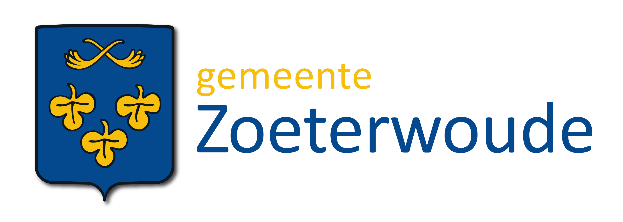 Beste heer, mevrouw,Graag houden wij u op de hoogte over de ontwikkelingen van bedrijventerrein Keer-weer. In deze brief leest u hier meer over. Uitkomst verkeersonderzoek Keer-weer Het verkeersonderzoek is in december vastgesteld in de gemeenteraad en gepresenteerd aan de bewoners en ondernemers. De uitkomst is dat de Keer-weer niet doorgetrokken wordt naar de Europaweg en dat er verbeterpunten nodig zijn. Project herinrichting Miening, Noordbuurtseweg-noord en Dirk van SanthorstwegDe herinrichting van de wegen Miening, Noordbuurtseweg-noord en Dirk van Santhorstweg is een “los” project. Deze drie wegen worden door team Buitenruimte verder opgepakt. Een planning hiervoor volgt later dit jaar. Voor de ontwikkeling van het bedrijventerrein Keer-weer zijn ontwikkelkaders nodig Dat is nodig om plannen van ondernemers, pandeigenaren en bewoners goed te kunnen beoordelen. Deze ontwikkelkaders worden opgesteld samen met gemeente, gebruikers en omwonenden. Er is op dit moment helaas binnen de gemeente te weinig capaciteit om op korte termijn ontwikkelkaders op te stellen. Binnenkomende aanvragen worden uiteraard wel in behandeling genomen.Nieuwe ontwikkelvraag voor het noordelijk deel van het visiegebied Keer-weer De wens van de grondeigenaren is om op deze locatie woningen te ontwikkelen. Dat past binnen de visie voor dit gebied. Dit project is losgekoppeld van het project Keer-weer en heet nu “Ontwikkeling Europaweg 2”.  Project Ontwikkeling Europaweg 2Voor perceel Europaweg 2 is een particuliere ontwikkelaar begonnen met de plannen voor woningbouw. Dit past binnen de gebiedsvisie Keer-weer. De initiatiefnemer wil zelf de planologische procedure doorlopen en ter besluitvorming aanbieden aan college en raad.Deze projectlocatie ligt ten noorden van de Keer-weer en tussen de N206 en de Miening. De ontwikkelaar heeft een schetsontwerp aan de gemeente gepresenteerd. Hierbij zijn verschillende ruimtelijke randvoorwaarden naar voren gekomen. Het parkeren moet zorgvuldig ingepast worden en daarbij rekening houden met de omgeving. Door een samenwerkingsovereenkomst af te sluiten met de initiatiefnemer kunnen we de randvoorwaarden voor deze ontwikkeling vastleggen. De ontwikkelaar start zelf met een participatieproces. Projectleiding en contactgegevensVoor deze ontwikkeling aan de Europaweg 2 hebben we een nieuwe projectleider gevonden. Dit is Lothar van der Zwan. De vragen die u heeft over het projecten Keer-weer en Europaweg 2, kunt u stellen aan Laura Brobbel, via l.brobbel@zoeterwoude.nl.Liselotte Gips, heeft een nieuwe uitdaging gevonden en is niet meer werkzaam bij de gemeente Zoeterwoude. Alle informatie over de verschillende projecten via: www.zoeterwoude.nl/keer-weerwww.zoeterwoude.nl/europaweg2www.samenontwikkelen.nuBel of mail ons gerust bij vragenHeeft u na het lezen van deze brief nog vragen? Wij helpen u graag. U bereikt ons op 071 – 580 63 00 of via l.brobbel@zoeterwoude.nl.Met vriendelijke groet,Lothar van der Zwan, projectleider*Z01BF97332F*Aan de bewoners van dit adresBezoekadresNoordbuurtseweg 272381 ET  ZoeterwoudeAan de bewoners van dit adresPostadresPostbus 342380 AA  Zoeterwoude071-5806300www.zoeterwoude.nlgemeente@zoeterwoude.nlBehandeld doorLaura BrobbelOns kenmerkZ20-025660 Datum		: 21 maart 2023Onderwerp 	: Bedrijventerrein Keer-weer en Europaweg 2Uw kenmerk